EMI : POUVOIR, MEDIA, IMAGE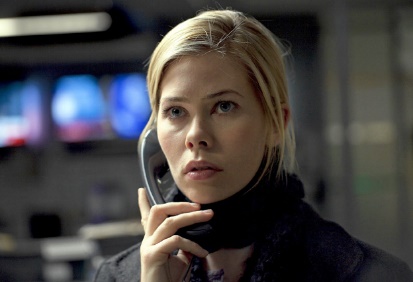 Réfléchir à partir de l’épisode 10 de la saison 1 de la série Borgen (Danemark 2010-2013)Le générique et la situation initialeEn observant attentivement le générique donnez 6 mots-clés qui correspondent aux thèmes abordés dans la série.Quel est le problème qui se pose à Birgitte Nyborg la première ministre, et à son équipe, au début de l’épisode ?Donnez le prénom (si possible) et la fonction des différents personnages (complétez la feuille jointe)La stratégie des politiques ; que cherchent-il à faire et pourquoi ?L’intervention du conseiller en communication auprès de la chaîne TV1Que cherche-t-il à obtenir ?Comment l’obtient-il ?La première ministre assume-t-elle le principe d’une telle intervention, pourquoi ?Le rôle du rédacteur en chefEn quoi consiste son travail ?Pourquoi cède-t-il au conseiller en communication et pourquoi cette demande lui pose-t-elle problème ?A la fin de la conférence de rédaction, l’un des journalistes, mécontent, sous-entend que la raison pour laquelle Katrine a obtenu l’interview n’est pas strictement d’ordre journalistique. Quelle est cette raison ?La construction des imagesComment se déroule l’interview (lieux, position des personnages, équipe technique, matériel utilisé) ?Comment se déroule le montage ?Personnes présentes (donnez leurs fonctions)Quelle différence entre les deux montages ? Comment le résultat satisfaisant pour le conseiller en communication est-il obtenu ? Les journalistes sont-ils satisfaits ? (justifiez)Pourquoi Katrine, la journaliste, démissionne-t-elle dans la scène finale ?Les protagonistes :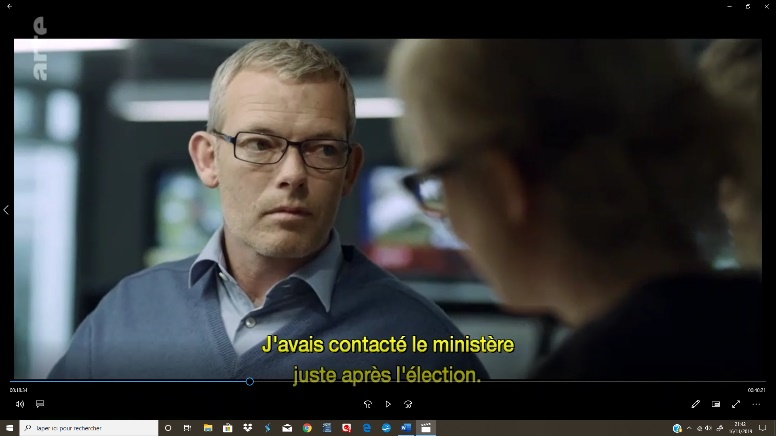 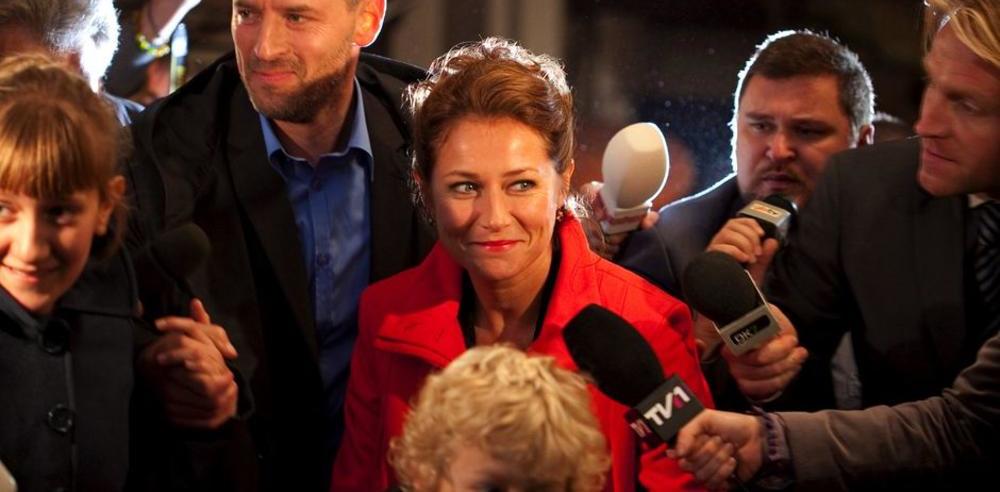 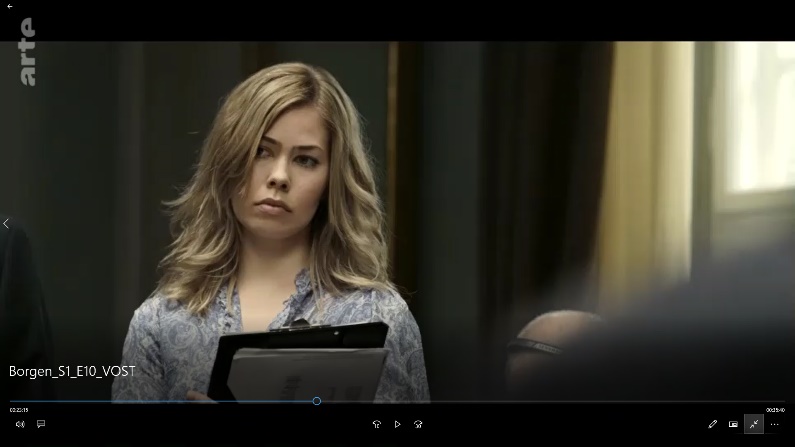 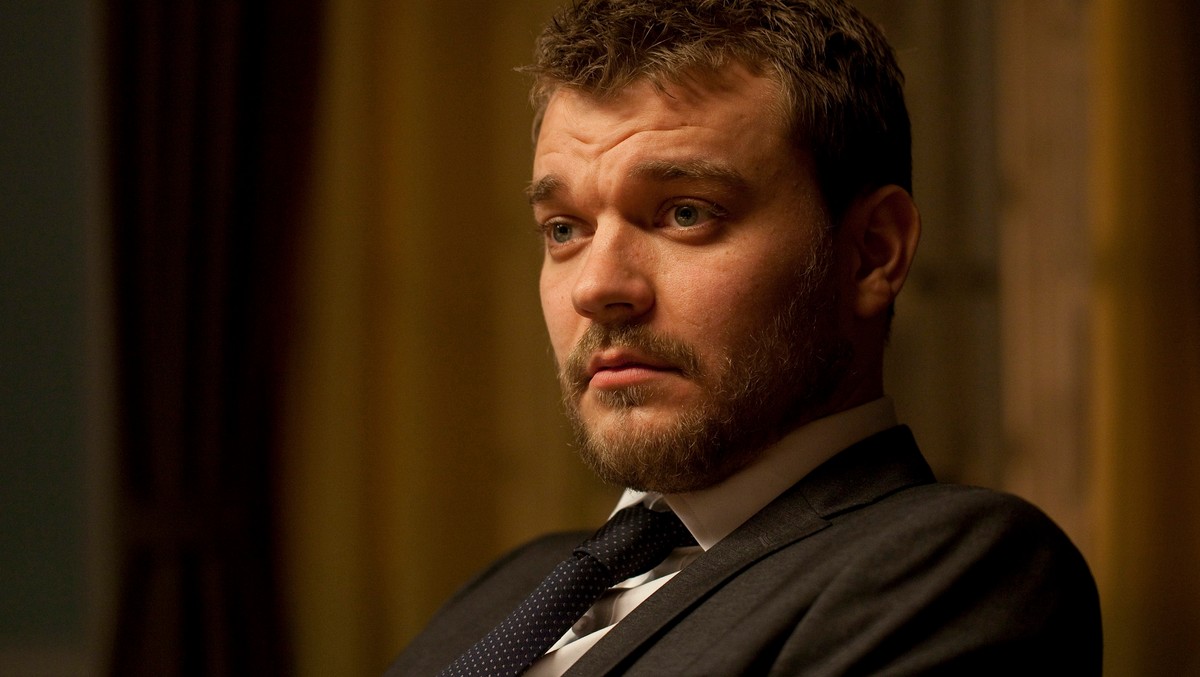 